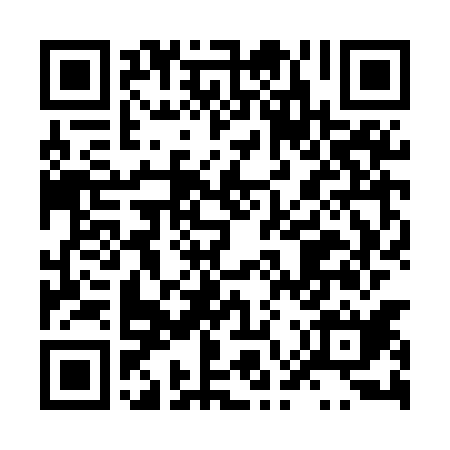 Ramadan times for Bojanczyce, PolandMon 11 Mar 2024 - Wed 10 Apr 2024High Latitude Method: Angle Based RulePrayer Calculation Method: Muslim World LeagueAsar Calculation Method: HanafiPrayer times provided by https://www.salahtimes.comDateDayFajrSuhurSunriseDhuhrAsrIftarMaghribIsha11Mon4:134:136:0111:493:455:385:387:2012Tue4:114:115:5911:493:465:405:407:2113Wed4:094:095:5611:493:475:425:427:2314Thu4:064:065:5411:483:495:435:437:2515Fri4:044:045:5211:483:505:455:457:2616Sat4:024:025:5011:483:515:465:467:2817Sun3:593:595:4811:473:535:485:487:3018Mon3:573:575:4611:473:545:495:497:3219Tue3:543:545:4311:473:555:515:517:3420Wed3:523:525:4111:463:565:535:537:3521Thu3:503:505:3911:463:585:545:547:3722Fri3:473:475:3711:463:595:565:567:3923Sat3:453:455:3511:464:005:575:577:4124Sun3:423:425:3311:454:015:595:597:4325Mon3:403:405:3011:454:026:016:017:4526Tue3:373:375:2811:454:046:026:027:4727Wed3:353:355:2611:444:056:046:047:4828Thu3:323:325:2411:444:066:056:057:5029Fri3:303:305:2211:444:076:076:077:5230Sat3:273:275:2011:434:086:086:087:5431Sun4:244:246:1712:435:097:107:108:561Mon4:224:226:1512:435:117:117:118:582Tue4:194:196:1312:435:127:137:139:003Wed4:164:166:1112:425:137:157:159:024Thu4:144:146:0912:425:147:167:169:045Fri4:114:116:0712:425:157:187:189:066Sat4:084:086:0512:415:167:197:199:087Sun4:064:066:0312:415:177:217:219:108Mon4:034:036:0012:415:187:227:229:129Tue4:004:005:5812:415:197:247:249:1510Wed3:583:585:5612:405:217:257:259:17